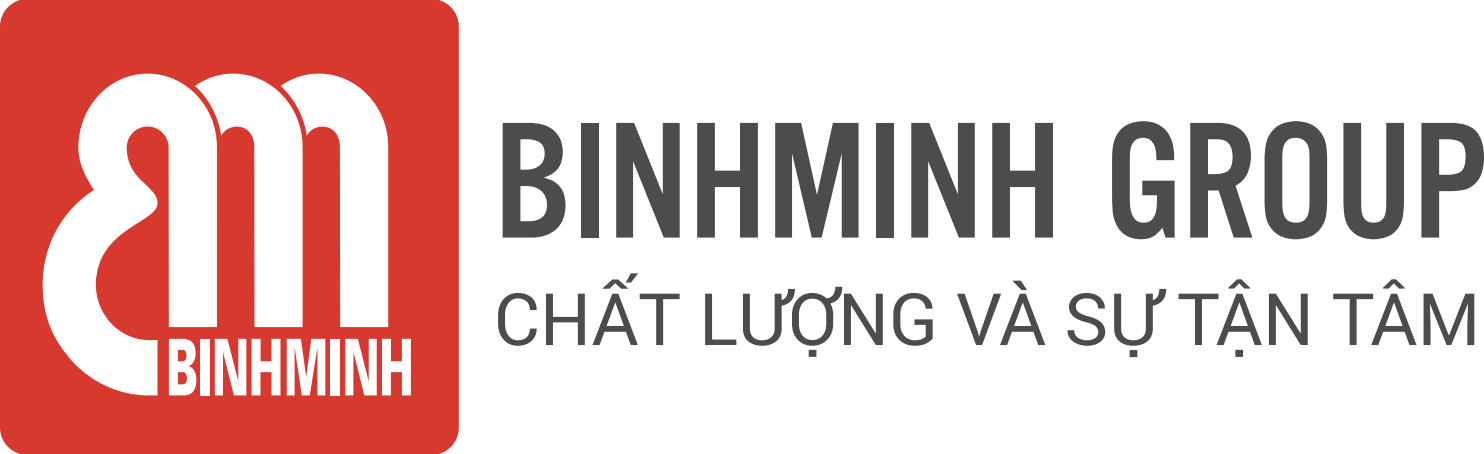 NỘI DUNG BÀI HỌC TUẦN 27 – LỚP 2(18/03/2024 - 22/03/2024)CHƯƠNG TRÌNH LÀM QUEN TIẾNG ANH VỚI GVNNCác ba/mẹ và các con học sinh thân mến, Các ba/mẹ vui lòng xem bảng dưới đây để theo dõi nội dung học tập tuần này của các con nhé!UNIT 3: CLOTHESSách: Explore Our World 2 –  Sách Học sinh               Explore Our World 2 – Sách Bài tập* Ghi chú:  Các con học thuộc từ vựng.Luyện nói từ vựng và cấu trúc.Khuyến khích các con viết từ mới mỗi từ 2 dòng ở nhà.Trân trọng cảm ơn sự quan tâm, tạo điều kiện của các Thầy/Cô và Quý Phụ huynh trong việc đồng hành cùng con vui học!TiếtNội dung bài  họcSách Học sinhSách Bài tập53Vocabulary (Từ vựng): dirty (bẩn), help (giúp đỡ), washing machine (máy giặt), wash day (ngày giặt quần áo), clothes (trang phục). Let’s help mom! (Hãy giúp đỡ mẹ nào !)Review (Ôn tập): teddy bear (con gấu bông), clothes (trang phục), socks (đôi tất), shirt (áo sơ mi), pants (quần dài), skirt (chân váy), happy (hạnh phúc), cold (lạnh), hot (nóng), sad (buồn bã).Structures (Cấu trúc câu):Are you ____ ? - Yes, I am./ No, I’m not.(Bạn _____ phải không? – Vâng, đúng vậy./ Không, không phải.)54Vocabulary (Từ vựng):cub (thú con), giraffe (hươu cao cổ) , zebra (ngựa vằn), crocodile (con cá sấu), hippo (con hà mã), parrot (con vẹt)Review (Ôn tập): lion (con sư tử), monkey (con khỉ), elephant (con voi), snake (con rắn).Structures (Cấu trúc câu):This is a/an ____. (Đây là một ____.)